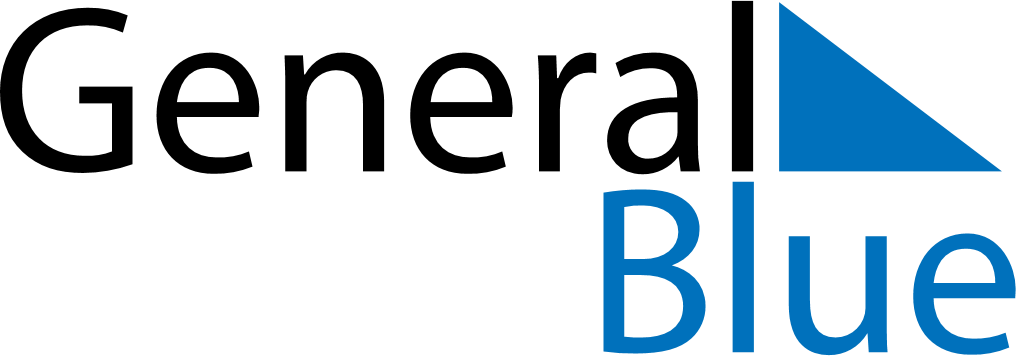 February 1649February 1649February 1649February 1649February 1649SundayMondayTuesdayWednesdayThursdayFridaySaturday12345678910111213141516171819202122232425262728